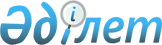 О внесении изменений в некоторые приказы Министра внутренних дел Республики КазахстанПриказ Министра внутренних дел Республики Казахстан от 8 декабря 2020 года № 839. Зарегистрирован в Министерстве юстиции Республики Казахстан 10 декабря 2020 года № 21743
      В соответствии пунктом 2 статьи 50 Закона Республики Казахстан от 6 апреля 2016 года "О правовых актах", ПРИКАЗЫВАЮ:
      1. Утвердить прилагаемый перечень некоторых приказов Министра внутренних дел Республики Казахстан, в которые вносятся изменения.
      2. Комитету административной полиции Министерства внутренних дел Республики Казахстан (Баймукашев М.К.) в установленном законодательством Республики Казахстан порядке обеспечить:
      1) государственную регистрацию настоящего приказа в Министерстве юстиции Республики Казахстан;
      2) размещение настоящего приказа на интернет-ресурсе Министерства внутренних дел Республики Казахстан;
      3) в течение десяти рабочих дней после государственной регистрации настоящего приказа представление в Юридический Департамент Министерства внутренних дел Республики Казахстан сведений об исполнении мероприятий, предусмотренных подпунктами 1) и 2) настоящего пункта.
      3. Контроль за исполнением настоящего приказа возложить на курирующего заместителя министра внутренних дел Республики Казахстан.
      4. Настоящий приказ вводится в действие по истечении десяти календарных дней после дня его первого официального опубликования.
      "СОГЛАСОВАНО"
Министерство здравоохранения
Республики Казахстан Перечень некоторых приказов Министра внутренних дел Республики Казахстан, в которые вносятся изменения 
      1. В приказе Министра внутренних дел Республики Казахстан от 27 ноября 2004 года № 641 "Об утверждении Правил привлечения граждан к мероприятиям по обеспечению общественного порядка их форм и видов, не связанным с контрольными и надзорными функциями" (зарегистрирован в Реестре государственной регистрации нормативных правовых актов № 3326):
      преамбулу изложить в следующей редакции:
      "В соответствии с подпунктом 1) и 2) статьи 4 Закона Республики Казахстан от 9 июля 2004 года "Об участии граждан в обеспечении общественного порядка" и в целях дальнейшего совершенствования работы органов внутренних дел по привлечению гражданского населения к участию в обеспечении общественного порядка, ПРИКАЗЫВАЮ:";
      в Правилах привлечения граждан к мероприятиям по обеспечению общественного порядка их форм и видов, не связанным с контрольными и надзорными функциями, утвержденных указанным приказом:
      пункт 2 изложить в следующей редакции:
      "2. Правовое регулирование отношений, возникающих в связи с участием граждан и общественных объединений в обеспечении общественного порядка, основывается на положениях Конституции Республики Казахстан от 30 августа 1995 года и осуществляется Законом Республики Казахстан от 9 июля 2004 года "Об участии граждан в обеспечении общественного порядка" (далее - Закон) и иными нормативными правовыми актами Республики Казахстан.";
      пункт 20 изложить в следующей редакции:
      "20. Основаниями для прекращения участия гражданина в обеспечении общественного порядка являются:
      1) заявление гражданина о нежелании дальнейшего участия в обеспечении общественного порядка;
      2) привлечение к уголовной ответственности;
      3) неоднократное (два и более раза в течение года) совершение умышленных административных правонарушений;
      4) выезд на постоянное местожительство за пределы Республики Казахстан;
      5) наступление обстоятельств, исключающих его дальнейшее участие в обеспечении общественного порядка (психическое, поведенческое расстройство (заболевание), в том числе связанное с употреблением психоактивных веществ, иной болезнью, представляющей опасность для окружающих, согласно перечню, утвержденному постановлением Правительства Республики Казахстан от 28 июня 2011 года № 725 "Об утверждении перечня медицинских противопоказаний, имеющихся у больных алкоголизмом, наркоманией и токсикоманией, в отношении которых не применяется направление в наркологические организации для принудительного лечения", либо смерть).";
      2. В приказе Министра внутренних дел Республики Казахстан от 15 июля 2014 года № 432 "Об утверждении Правил осуществления профилактического контроля за лицами, состоящими на профилактическом учете в органах внутренних дел" (зарегистрирован в Реестре государственной регистрации нормативных правовых актов № 9695, опубликован 25 сентября 2014 года в государственной "Юридической газете" № 144 (2712)):
      в Правилах осуществления профилактического контроля за лицами, состоящими на профилактическом учете в органах внутренних дел, утвержденных указанным приказом:
      пункт 20 изложить в следующей редакции:
      "20. Основаниями для прекращения профилактического контроля за лицами, указанными в пункте 2 настоящих Правил, являются:
      1) истечение срока нахождения на профилактическом учете;
      2) направление на принудительное лечение в организации, оказывающие медицинскую помощь в области психического здоровья лицам с психическими, поведенческими расстройствами (заболеваниями);
      3) осуждение к уголовному наказанию;
      4) достижение лицом совершеннолетия;
      5) смерть подучетного лица;
      6) наступления других обстоятельств, предусмотренных законами Республики Казахстан.".
      3. В приказе Министра внутренних дел Республики Казахстан от 29 декабря 2015 года № 1095 "Об утверждении Правил организации деятельности участковых инспекторов полиции, ответственных за организацию работы участкового пункта полиции, участковых инспекторов полиции и их помощников" (зарегистрирован в Реестре государственной регистрации нормативных правовых актов № 13004, опубликован 11 февраля 2016 года в информационно-правовой системе "Әділет"):
      в Правилах организации деятельности участковых инспекторов полиции, ответственных за организацию работы участкового пункта полиции, участковых инспекторов полиции и их помощников, утвержденных указанным приказом:
      пункт 22 изложить в следующей редакции:
      "22. Участковый инспектор ставит на профилактический учет и осуществляет самостоятельно и (или) во взаимодействии с подразделениями ОВД, профилактический контроль и индивидуальную профилактическую работу с лицом, в отношении которого:
      1) установлен административный надзор;
      2) принято решение об условно-досрочном освобождении из мест лишения свободы;
      3) принято решение об освобождении из мест лишения свободы после отбытия наказания за совершение тяжкого и (или) особо тяжкого преступления или судимого два и более раз к лишению свободы за умышленные преступления (формально подпадающие под действие Закона Республики Казахстан от 15 июля 1996 года "Об административном надзоре за лицами, освобожденными из мест лишения свободы");
      4) установлены особые требования к поведению;
      5) вынесено защитное предписание;
      6) вынесен обвинительный приговор суда о признании виновным в совершении тяжкого или особо тяжкого преступления с назначением уголовного наказания и освобождением от его отбывания в связи с тяжелой болезнью, препятствующей отбыванию наказания;
      7) принято решение суда об освобождении осужденных из мест лишения свободы в связи с тяжелой болезнью, которые были осуждены за совершение тяжкого и особо тяжкого преступлений.
      При постановке на профилактический учет, указанные категории лиц регистрируются в журнале учета лиц, состоящих на профилактическом учете, по форме согласно приложению 4 к Правилам, с уведомлением подразделения криминальной полиции по категориям лиц, указанных в подпунктах 1), 2), 3), 6), 7).".
					© 2012. РГП на ПХВ «Институт законодательства и правовой информации Республики Казахстан» Министерства юстиции Республики Казахстан
				
      Министр внутренних дел
Республики Казахстан 

Е. Тургумбаев
Утвержден приказом
Министра внутренних дел 
Республики Казахстан
от 8 декабря 2020 года № 839